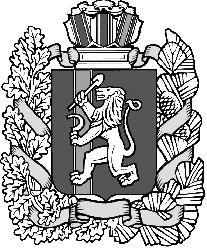 	
Администрация Орловского сельсоветаДзержинского района Красноярского краяПОСТАНОВЛЕНИЕс. Орловка27.06.2023                                                                                                 № 32-п        В соответствии с Федеральным законом от 03.04.2023 № 96-ФЗ «О внесении изменений в отдельные законодательные акты Российской Федерации», ст. 50 Водного кодекса Российской Федерации, руководствуясь ст. 13, 16 Устава Орловского сельсовета, ПОСТАНОВЛЯЮ:Внести в постановление администрации Орловского сельсовета № 26-п от 09.04.2015 «Об утверждении Правил использования водных объектов общего пользования для личных и бытовых нужд на территории Орловского сельсовета» следующие изменения:пункт 3.4 Правил изложить в следующей редакции:      «3.4 Использование водных объектов для рекреационных целей (оказания услуг в сфере туризма, физической культуры и спорта, организации отдыха и укрепления здоровья граждан, в том числе организации отдыха детей и их оздоровления) осуществляется в соответствии с Водным Кодексом РФ и другими федеральными законами с учетом правил использования водных объектов, устанавливаемых органами местного самоуправления в соответствии со статьей 6 Водного Кодекса РФ.             Использование акватории водных объектов, необходимой для эксплуатации пляжей правообладателями земельных участков, находящихся в государственной или муниципальной собственности и расположенных в границах береговой полосы водного объекта общего пользования, а также для рекреационных целей физкультурно-спортивными организациями, организациями отдыха детей и их оздоровления, туроператорами или турагентами, осуществляющими свою деятельность в соответствии с федеральными законами, организованного отдыха ветеранов, граждан пожилого возраста, инвалидов, осуществляется на основании договора водопользования, заключаемого без проведения аукциона.           Проектирование, строительство, реконструкция, ввод в эксплуатацию и эксплуатация зданий, строений, сооружений для рекреационных целей, в том числе для обустройства пляжей, осуществляются в соответствии с водным законодательством и законодательством о градостроительной деятельности.        2. Постановление вступает в силу со дня, следующего за днем его опубликования  в периодическом печатном издании «Депутатские вести».      3. Контроль за выполнением настоящего постановления оставляю за собой.  Глава сельсовета                                                                           В.Е. Крапивкин               О внесении изменений в постановление администрации Орловского сельсовета № 26-п от 09.04.2015 «Об утверждении Правил использования водных объектов общего пользования для личных и бытовых нужд на территории Орловского сельсовета» 